ЛЕПБУК КАК СРЕДСТВО РЕЧЕВОГО РАЗВИТИЯ ДЕТЕЙ ДОШКОЛЬНОГО ВОЗРАСТАС.В. Калинина, Ю.А Тарариева,МБДОУ «Добрянский детский сад №16 «ПроУспех»,воспитателиг.Добрянка, Пермский крайДошкольный возраст – это период активного усвоения ребенком разговорного языка, становления и развития всех сторон речи – фонетической, лексической, грамматической. Полноценное владение родным языком в дошкольном детстве является необходимым условием решения задач умственного, эстетического и нравственного воспитания детей в максимально сенситивный период развития.Речь ребенка социальна с момента ее возникновения, она более чем другая функция, зависит от конкретной социальной ситуации развития. Между речевым развитием ребенка характером его общения с взрослым существует двусторонняя связь: с одной стороны, общение с взрослым является источником нормального развития речи, с другой стороны, усвоение речи открывает возможности для разнообразных форм общения.Всем известно, что лучше запоминается то, что нам интересно, что было эмоционально окрашено. Как же сделать так, чтоб пройденный материал остался в памяти ребенка, чтобы он смог научиться пользоваться полученными знаниями? Одним из способов достижения этой цели используем дидактическое  пособие - лэпбук «Речевичок». В отдельных кармашках пособия представлены  различные  игры  и упражнения, направленные на развитие фонематического слуха, словаря, связной речи, развитие зрительного восприятия. Все материалы пособия несут в себе познавательную и развивающую функции.Цель: Создание условий для актуализации  знаний  по речевому развитию в занимательной игровой форме. 
Задачи: Обучающие:- расширить и активизировать словарь детей;
            - упражнять в  умении составлять рассказ по картинке;                                                  - учить  находить слова с заданным звуком;
Развивающие:- развитие связной речи;- укреплять мышцы дыхательной системы;
             - развивать внимание, память, логическое мышление; - развитие зрительного восприятия.

Воспитательные: - воспитывать культуру речи;
            - воспитывать интерес к речевым играм.Лэпбук «Речевичок» - это книжка–раскладушка с тематическими папками,  в кармашках которых представлены   игры  и упражнения, направленные на развитие фонематического слуха, словаря, связной речи, развитие зрительного восприятия.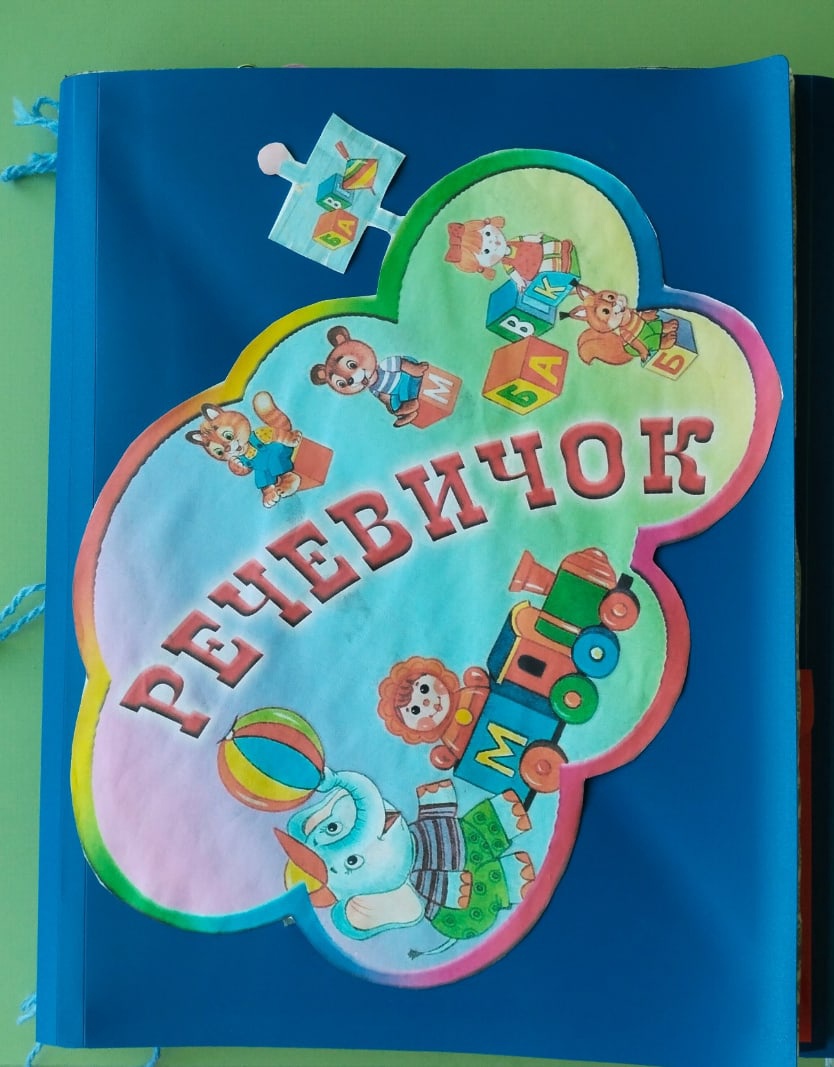 Артикуляционная гимнастикаЦель: выработка полноценных движений и определенных положений органов артикуляционного аппарата, умение объединять простые движения в сложные, необходимые для правильного произнесения звуков.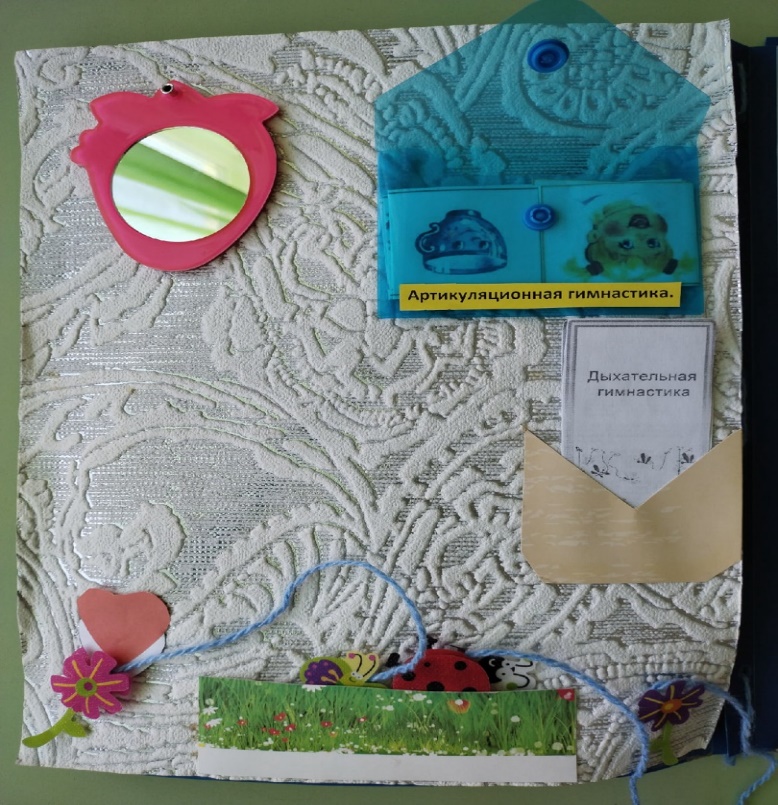 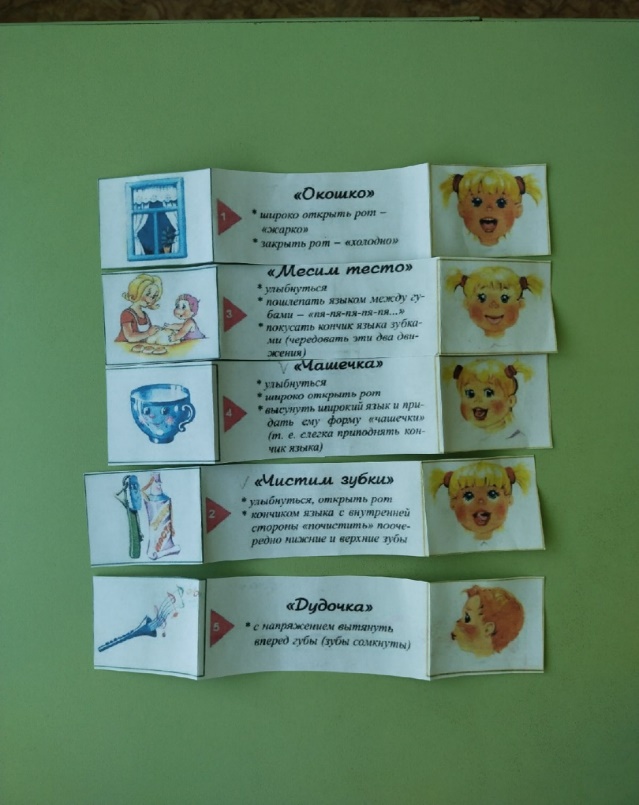 Раздели на слоги Цель: упражнять детей в делении слов на слоги; развивать мышление, речь.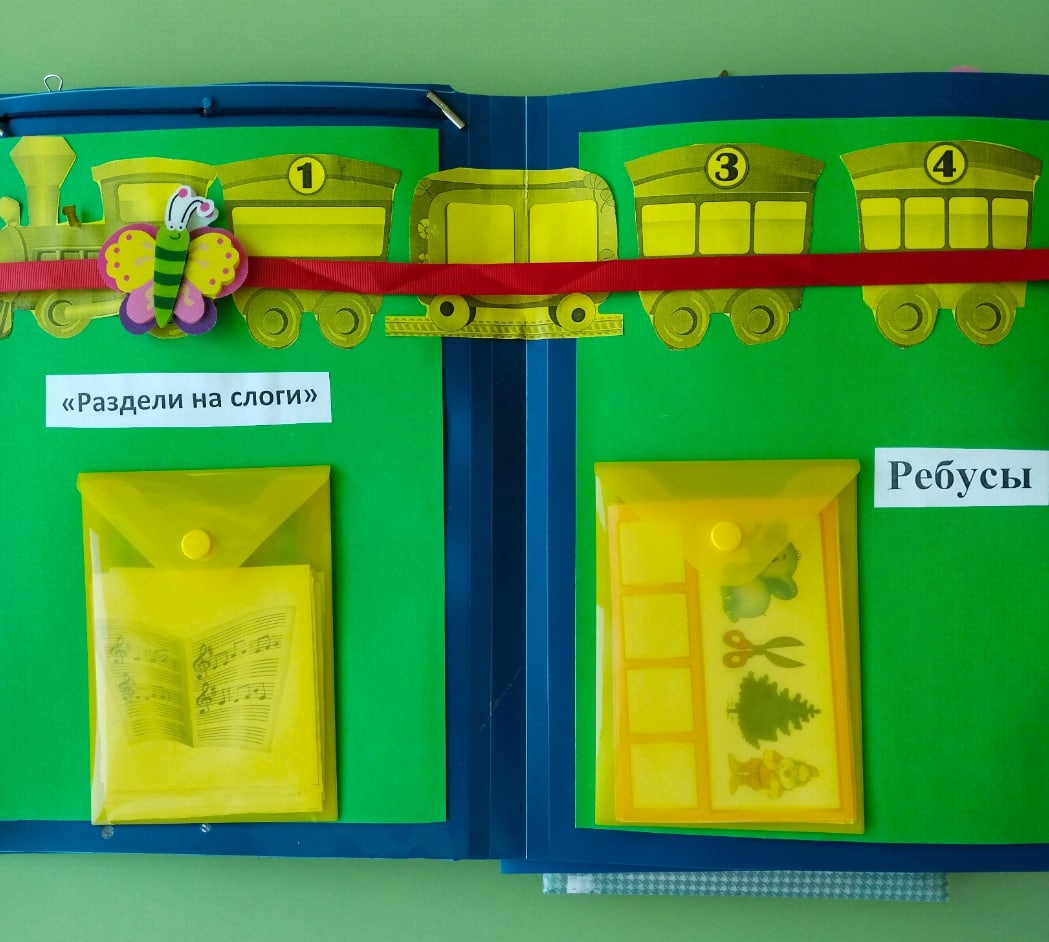 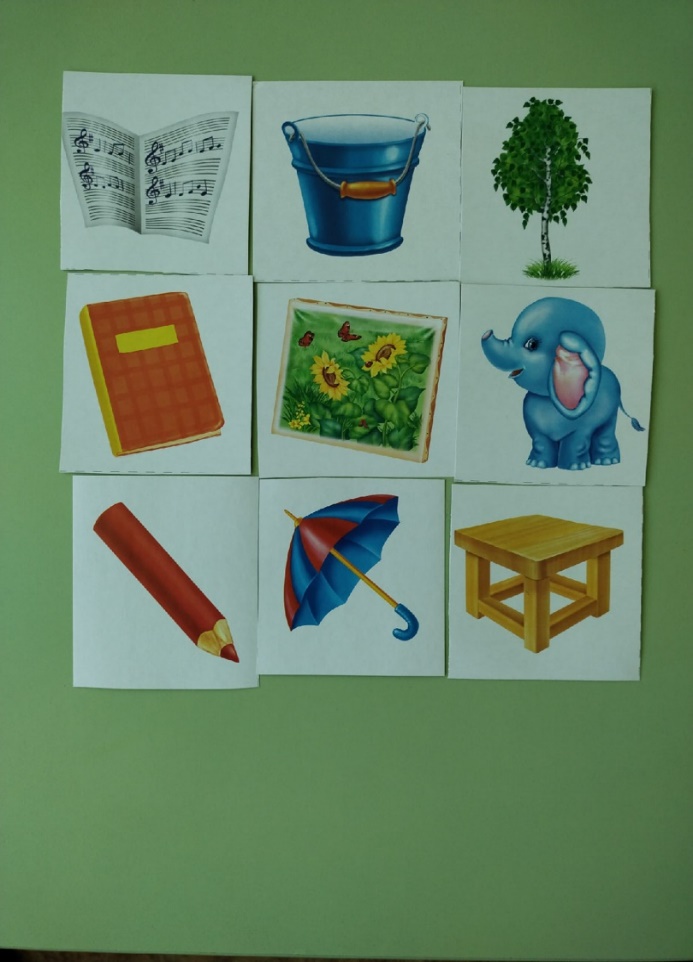 РебусыЦель: упражнять детей в умении разгадывать ребусы, развивать логическое мышление и зрительную память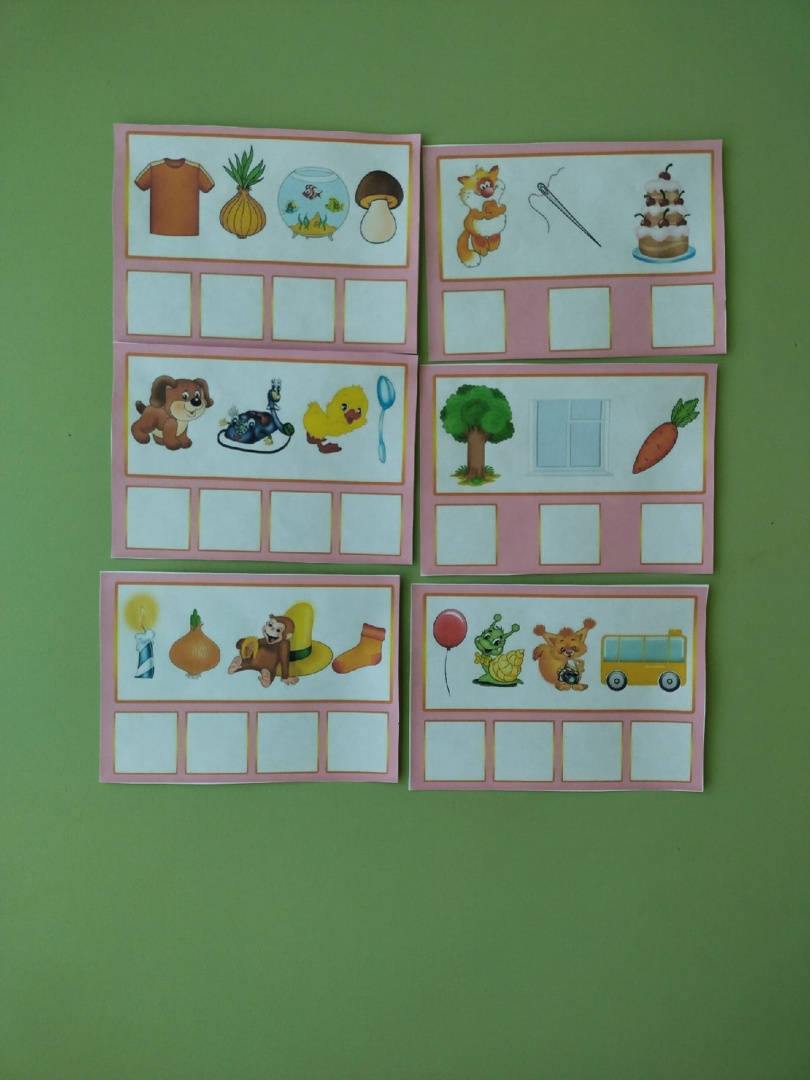 Весёлые скороговорки по мнемотаблице Цель: упражнять в отчетливом произнесении слов и фраз; развитие силы голоса, темпа речи; развитие умения связно мыслить, перекодировать информацию; развитие памяти.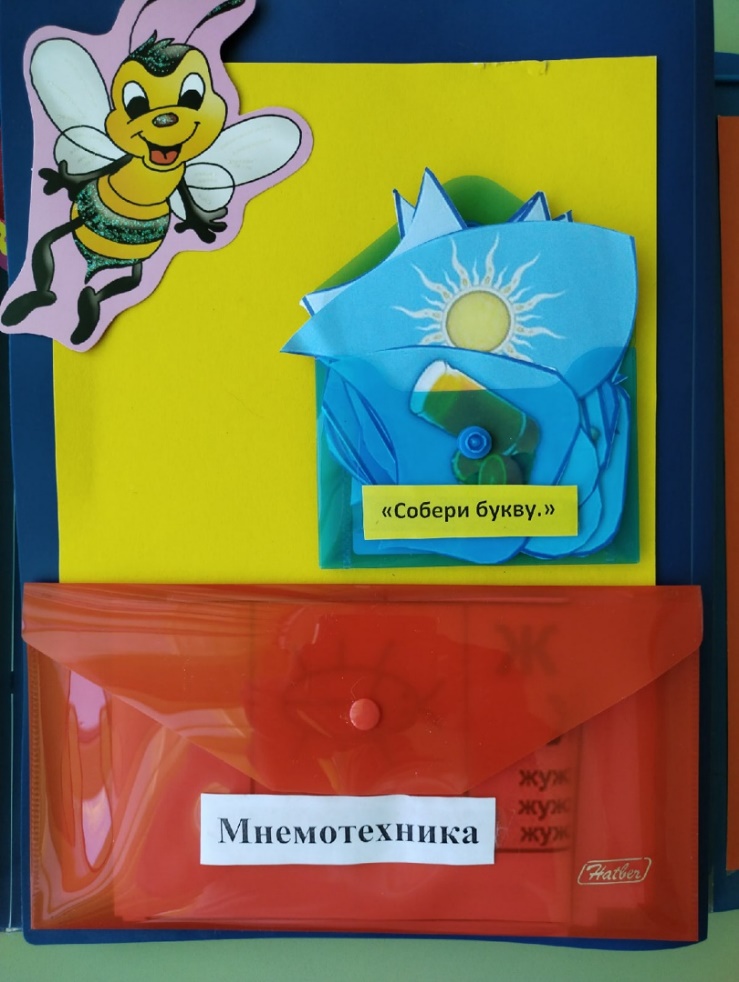 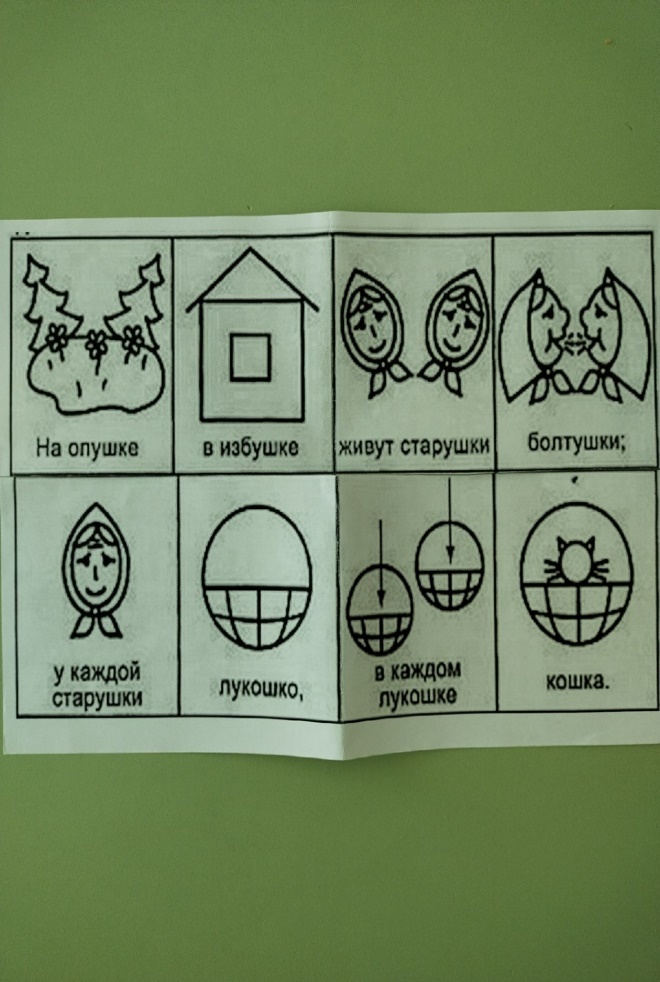 Составь предложения по картинкеЦель: упражнять в развитии лексических элементов речи, совершенствование грамматического строя.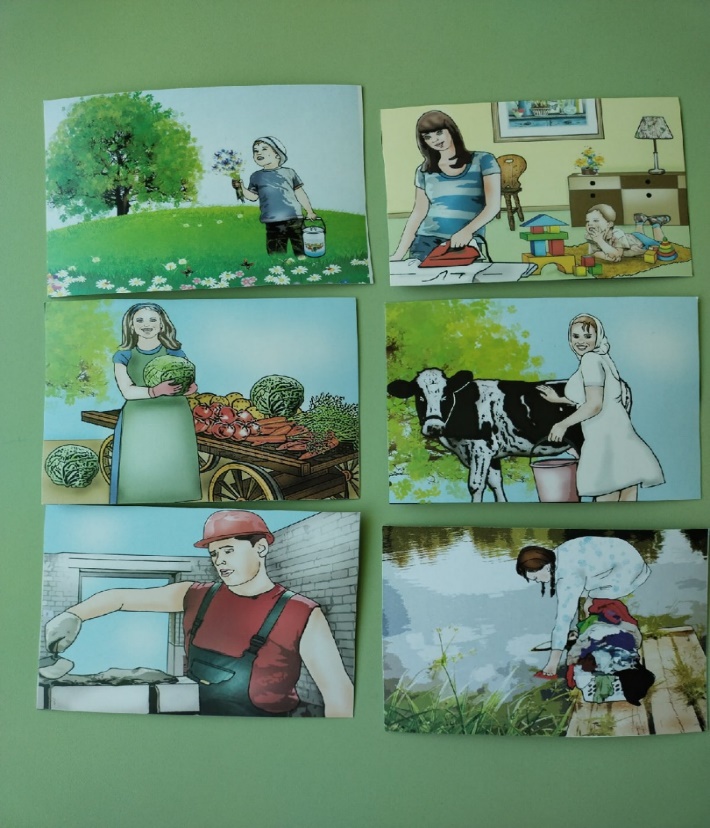 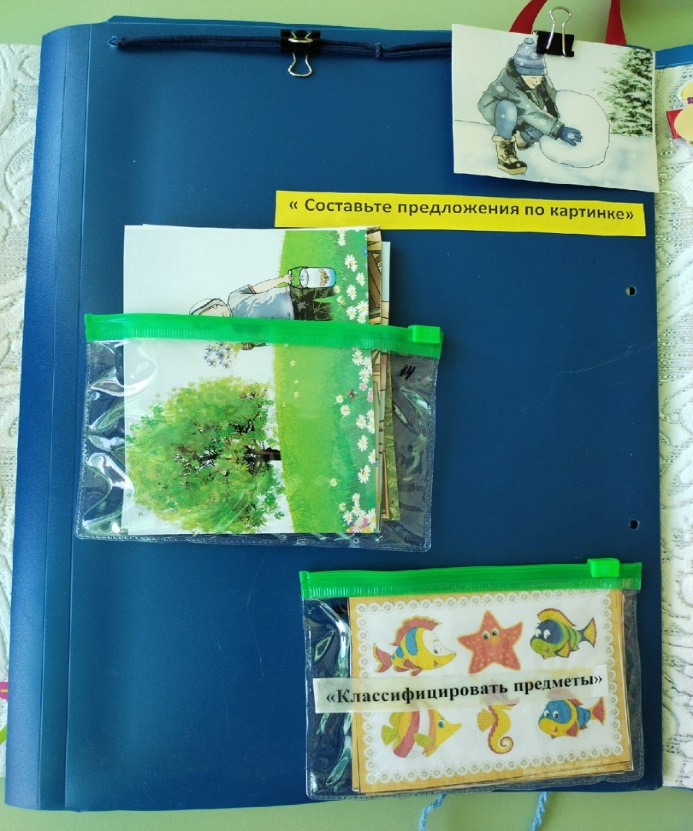 Классификация предметовЦель: закрепление  навыка классификации объектов.
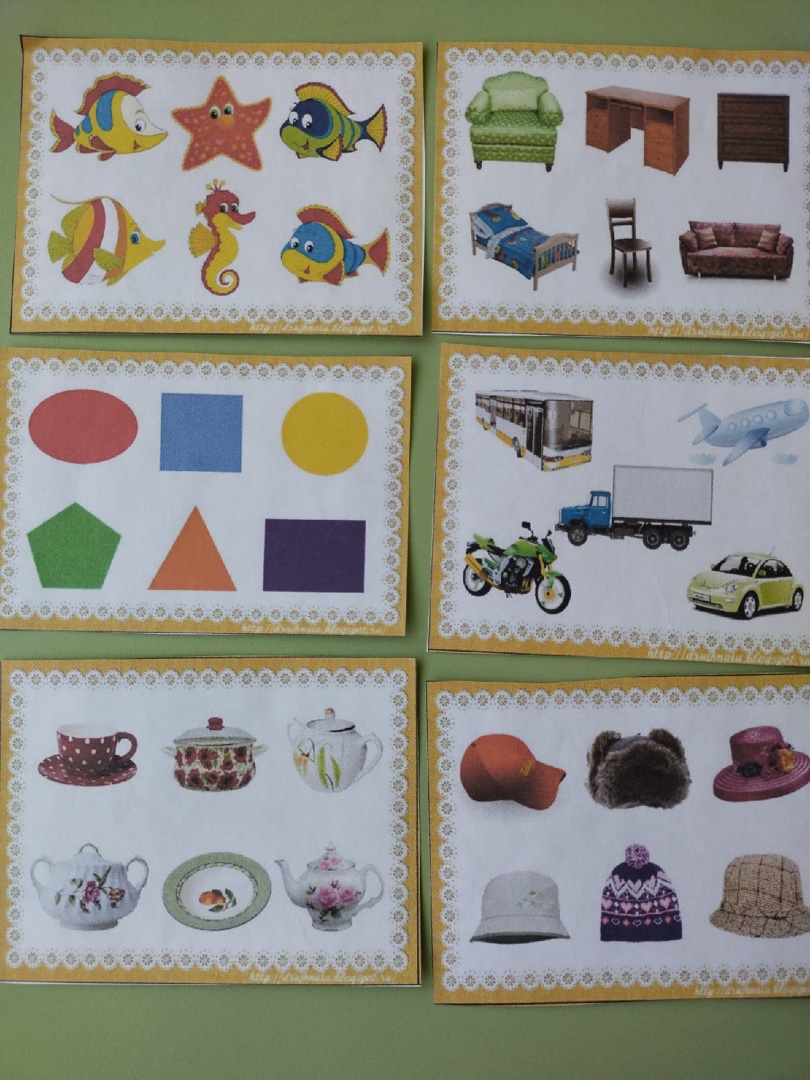 Слова-антонимыЦель: Закреплять в представлении и словаре ребенка противоположных признаков предметов или слов-антонимов. 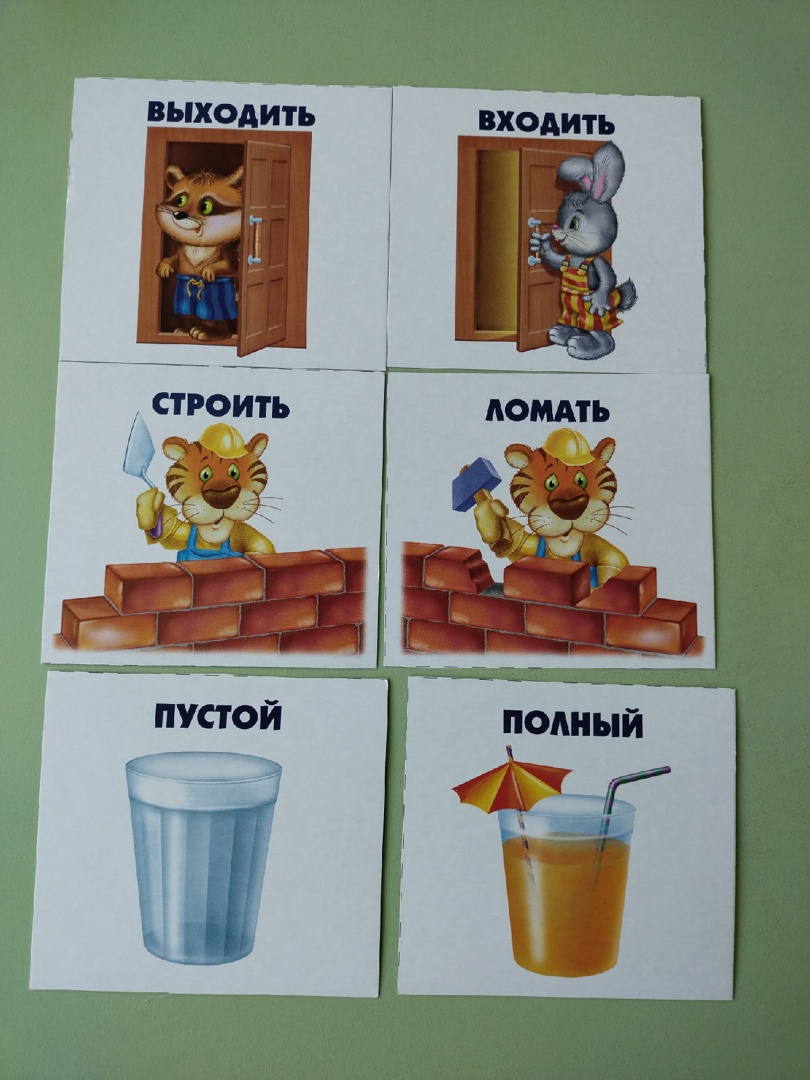 Результативность:Все игры, представленные  в лэпбуке,  способствуют обогащению словарного запаса, расширению представлений детей об окружающем мире, развитию фразовой речи, закреплению поставленных звуков в речи, проявлению повышенного интереса к содержанию. Работа с тематическими папками направлена на расширение запаса знаний и представлений об окружающем мире и событиях, обогащение словарного запаса, развитие связной речи.
 Данное дидактическое пособие помогает создать условия для поддержки детской инициативы и творчества в группе. В процессе такого творчества ребенок становится не только создателем своей собственной книги, но и дизайнером, художником-иллюстратором, сочинителем собственных историй, загадок, стихотворений. Такая увлекательная форма работы создает условия для развития личности, мотивации и способностей ребенка. Подводя итоги проделанной работы, можно сделать выводы о том, что в современном образовательном процессе практическая значимость опыта использования лэпбуков весьма ценна для педагогов и детей.Список литературыАлексеева М.М. Методика развития речи и обучения родному языку: учеб пособие для студ. высш. и сред, пед. учеб. заведений. 3-е изд., стереотип. - М., 2013. – 400 с.  Александрова, О.В. Развитие мышления и речи для малышей 4-6 лет. - М.: Эксмо, 2013. - 48 c.Багичева Н.В. Формирование грамматического строя речи и грамматических поня-тий: период дошкольного детства. URL: http://cyberleninka.ru/article/n/formirovanie-grammaticheskogo-stroya-rechi-i-grammaticheskih-ponyatiy-period-doshkolnogo-detstva.Гатовская Д.А.  Лепбук как средство обучения в условиях ФГОС [Текст] // Проблемы и перспективы развития образования: материалы VI междунар. науч. конф. (г. Пермь, апрель 2015 г.). Пермь: Меркурий, 2015.Сохин Ф.А. Психолого-педагогические основы развития речи дошкольников: учеб. -метод. пособие / Рос. акад. образования, Моск. психол.-соц. ин-т. - 2-е изд. - М. : Изд-во Моск. психол.-соц. ин-та ; Воронеж : МОДЭК, 2005 (ФГУП ИПФ Воронеж). - 223 с.Тихеева Е. И. Развитие речи детей / Е. И. Тихеева; - М.: Просвещение, 1981.